          نموذج طلب إجازة علمية (لطلاب التدريب الميداني)معلومات الطالب/ةتاريخ تقديم الطلب :  يوم                                             الموافق :             /               /             20 متاريخ تقديم الطلب :  يوم                                             الموافق :             /               /             20 متاريخ تقديم الطلب :  يوم                                             الموافق :             /               /             20 متاريخ تقديم الطلب :  يوم                                             الموافق :             /               /             20 متاريخ تقديم الطلب :  يوم                                             الموافق :             /               /             20 متاريخ تقديم الطلب :  يوم                                             الموافق :             /               /             20 ممعلومات الطالب/ةالاســــــــــم الاســــــــــم الرقم الجامعيمعلومات الطالب/ةرقم الجوالرقم الجوالرقم الدفعةمعلومات الطالب/ةالدورة  الحالية   الدورة  الحالية   المستشفىمعلومات الطالب/ةمدة الإجازة مدة الإجازة                    يوم                   يومإبتداءا من         /             /           20 ممعلومات الفعالية ارغب بالسماح لي بالحصول عل اجازة علمية لحضور      /   للمشاركة     (نوع المشاركة ...................................................................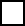 ...........................................................................................................................................................)ارغب بالسماح لي بالحصول عل اجازة علمية لحضور      /   للمشاركة     (نوع المشاركة ..............................................................................................................................................................................................................................)ارغب بالسماح لي بالحصول عل اجازة علمية لحضور      /   للمشاركة     (نوع المشاركة ..............................................................................................................................................................................................................................)ارغب بالسماح لي بالحصول عل اجازة علمية لحضور      /   للمشاركة     (نوع المشاركة ..............................................................................................................................................................................................................................)ارغب بالسماح لي بالحصول عل اجازة علمية لحضور      /   للمشاركة     (نوع المشاركة ..............................................................................................................................................................................................................................)ارغب بالسماح لي بالحصول عل اجازة علمية لحضور      /   للمشاركة     (نوع المشاركة ..............................................................................................................................................................................................................................)معلومات الفعالية اسم الفعاليةاسم الفعاليةمعلومات الفعالية مكان الفعاليةمكان الفعاليةمعلومات الفعالية تاريخ الفعاليةتاريخ الفعاليةمعلومات الفعالية (يجب إرفاق  شهادة التسجيل و إعلان المؤتمر / الملتقى / الدورة / الندوة / ...... الخ ، المطلوب حضورها)إقــــــــــــرار :جميع البيانات والمعلومات المذكورة  أعلاه صحيحة .قد علمت بأنه يجب أن أتقدم بهذا الطلب قبل موعد تاريخ الإجازة العلمية المطلوبة بشهر على الأقل.لا يعتبر هذا النموذج سارياً ما لم يتم إكمال جميع التوقيعات من أصحاب الصلاحية  ، كما يجب أن أتأكد من الموافقة النهائية قبل التمتع بالإجازة .الاسم:................................................................                                                             التوقيع:......................................... (يجب إرفاق  شهادة التسجيل و إعلان المؤتمر / الملتقى / الدورة / الندوة / ...... الخ ، المطلوب حضورها)إقــــــــــــرار :جميع البيانات والمعلومات المذكورة  أعلاه صحيحة .قد علمت بأنه يجب أن أتقدم بهذا الطلب قبل موعد تاريخ الإجازة العلمية المطلوبة بشهر على الأقل.لا يعتبر هذا النموذج سارياً ما لم يتم إكمال جميع التوقيعات من أصحاب الصلاحية  ، كما يجب أن أتأكد من الموافقة النهائية قبل التمتع بالإجازة .الاسم:................................................................                                                             التوقيع:......................................... (يجب إرفاق  شهادة التسجيل و إعلان المؤتمر / الملتقى / الدورة / الندوة / ...... الخ ، المطلوب حضورها)إقــــــــــــرار :جميع البيانات والمعلومات المذكورة  أعلاه صحيحة .قد علمت بأنه يجب أن أتقدم بهذا الطلب قبل موعد تاريخ الإجازة العلمية المطلوبة بشهر على الأقل.لا يعتبر هذا النموذج سارياً ما لم يتم إكمال جميع التوقيعات من أصحاب الصلاحية  ، كما يجب أن أتأكد من الموافقة النهائية قبل التمتع بالإجازة .الاسم:................................................................                                                             التوقيع:......................................... (يجب إرفاق  شهادة التسجيل و إعلان المؤتمر / الملتقى / الدورة / الندوة / ...... الخ ، المطلوب حضورها)إقــــــــــــرار :جميع البيانات والمعلومات المذكورة  أعلاه صحيحة .قد علمت بأنه يجب أن أتقدم بهذا الطلب قبل موعد تاريخ الإجازة العلمية المطلوبة بشهر على الأقل.لا يعتبر هذا النموذج سارياً ما لم يتم إكمال جميع التوقيعات من أصحاب الصلاحية  ، كما يجب أن أتأكد من الموافقة النهائية قبل التمتع بالإجازة .الاسم:................................................................                                                             التوقيع:......................................... (يجب إرفاق  شهادة التسجيل و إعلان المؤتمر / الملتقى / الدورة / الندوة / ...... الخ ، المطلوب حضورها)إقــــــــــــرار :جميع البيانات والمعلومات المذكورة  أعلاه صحيحة .قد علمت بأنه يجب أن أتقدم بهذا الطلب قبل موعد تاريخ الإجازة العلمية المطلوبة بشهر على الأقل.لا يعتبر هذا النموذج سارياً ما لم يتم إكمال جميع التوقيعات من أصحاب الصلاحية  ، كما يجب أن أتأكد من الموافقة النهائية قبل التمتع بالإجازة .الاسم:................................................................                                                             التوقيع:......................................... (يجب إرفاق  شهادة التسجيل و إعلان المؤتمر / الملتقى / الدورة / الندوة / ...... الخ ، المطلوب حضورها)إقــــــــــــرار :جميع البيانات والمعلومات المذكورة  أعلاه صحيحة .قد علمت بأنه يجب أن أتقدم بهذا الطلب قبل موعد تاريخ الإجازة العلمية المطلوبة بشهر على الأقل.لا يعتبر هذا النموذج سارياً ما لم يتم إكمال جميع التوقيعات من أصحاب الصلاحية  ، كما يجب أن أتأكد من الموافقة النهائية قبل التمتع بالإجازة .الاسم:................................................................                                                             التوقيع:......................................... موافقة منسق لجنة  التدريب عدد الاجازات العلمية السابقة ............................                                 موافق على منح الإجازة المطلوبة  (وذلك لمدة .........................................................................................).            غير موافق , وذلك للأسباب التالية: .......................................................................................................الدكتور:       ............................        التوقيع:......................................... التاريخ: ........../.........../........... 20 معدد الاجازات العلمية السابقة ............................                                 موافق على منح الإجازة المطلوبة  (وذلك لمدة .........................................................................................).            غير موافق , وذلك للأسباب التالية: .......................................................................................................الدكتور:       ............................        التوقيع:......................................... التاريخ: ........../.........../........... 20 معدد الاجازات العلمية السابقة ............................                                 موافق على منح الإجازة المطلوبة  (وذلك لمدة .........................................................................................).            غير موافق , وذلك للأسباب التالية: .......................................................................................................الدكتور:       ............................        التوقيع:......................................... التاريخ: ........../.........../........... 20 معدد الاجازات العلمية السابقة ............................                                 موافق على منح الإجازة المطلوبة  (وذلك لمدة .........................................................................................).            غير موافق , وذلك للأسباب التالية: .......................................................................................................الدكتور:       ............................        التوقيع:......................................... التاريخ: ........../.........../........... 20 معدد الاجازات العلمية السابقة ............................                                 موافق على منح الإجازة المطلوبة  (وذلك لمدة .........................................................................................).            غير موافق , وذلك للأسباب التالية: .......................................................................................................الدكتور:       ............................        التوقيع:......................................... التاريخ: ........../.........../........... 20 معدد الاجازات العلمية السابقة ............................                                 موافق على منح الإجازة المطلوبة  (وذلك لمدة .........................................................................................).            غير موافق , وذلك للأسباب التالية: .......................................................................................................الدكتور:       ............................        التوقيع:......................................... التاريخ: ........../.........../........... 20 مموافقة رئيس لجنة  التدريبتوجيه  رئيس لجنة  التدريب :...........................................................................................................................................................................	               الدكتور:       عبد المجيد القسومي             التوقيع:......................................... التاريخ: .........../........../........... 20 متوجيه  رئيس لجنة  التدريب :...........................................................................................................................................................................	               الدكتور:       عبد المجيد القسومي             التوقيع:......................................... التاريخ: .........../........../........... 20 متوجيه  رئيس لجنة  التدريب :...........................................................................................................................................................................	               الدكتور:       عبد المجيد القسومي             التوقيع:......................................... التاريخ: .........../........../........... 20 متوجيه  رئيس لجنة  التدريب :...........................................................................................................................................................................	               الدكتور:       عبد المجيد القسومي             التوقيع:......................................... التاريخ: .........../........../........... 20 متوجيه  رئيس لجنة  التدريب :...........................................................................................................................................................................	               الدكتور:       عبد المجيد القسومي             التوقيع:......................................... التاريخ: .........../........../........... 20 متوجيه  رئيس لجنة  التدريب :...........................................................................................................................................................................	               الدكتور:       عبد المجيد القسومي             التوقيع:......................................... التاريخ: .........../........../........... 20 م